Второ основно училище “Никола Йонков Вапцаров” – гр. ТърговищеАдрес: 7700 гр. Търговище, ул. “Руен № 19, тел. 0601/64936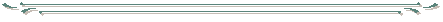 Е-mail: ou_2_tg@abv.bgВх.№388/11.03.2020 г. ДО ВЯРКА АСЕНОВАРЕНИ СТОЯНОВАЖЕНЯ СТОЯНОВАМИЛЕНА СТЕФАНОВАИЛИЯН СЪБЕВЧЛЕНОВЕ НА ОБЩЕСТВЕНИЯ СЪВЕТПРИ II ОУ „Н.Й.ВАПЦАРОВ”ГР. ТЪРГОВИЩЕДО ТАНЯ ПЕТКОВАДИРЕКТОР НА II ОУ „Н.Й.ВАПЦАРОВ”ГР. ТЪРГОВИЩЕ                                                                        ПОКАНА        № 4 от 11. 03. 2020 г.за участие в редовно заседание на Обществения съветпри II ОУ „Н.Й.Вапцаров „ гр.ТърговищеУВАЖАЕМИ ГОСПОДИН/ГОСПОЖО,    УВАЖАЕМИ ГОСПОДИН/ГОСПОЖО,На основание чл.20, ал.1 във връзка с чл.19, ал.3 от Правилник за създаването, устройството и дейността на обществените съвети към детските градини и училищата, отправям покана за участие в заседание на Обществения съвет /ОС/ на II ОУ „Н.Й.ВАПЦАРОВ”Заседанието ще се проведе на 12.03.2020 г.  от 16.00 ч. в учителската стая на училището при следния дневен ред: Приемане на становище на председателя на ОС за сформиране на паралелка първи клас.Съгласуване на избора на учителите за учебниците и учебните помагала, които се предоставят за безвъзмездно ползване от учениците.РазниПриложено изпращам и материали, с които да се запознаете подробно преди заседанието на ОС.На основание чл.21, ал.1 от Правилника, моля да потвърдите присъствието си в срок до 12.03.2020 г./вкл./ на e-mail: оu_2_tg@abv.bgПРИЛОЖЕНИЕ: Съгласно текста.                                 Председател на обществения съвет Емилия Михова 